

АДМИНИСТРАЦИЯ
КРАСНОГОРСКОГО МУНИЦИПАЛЬНОГО РАЙОНА
МОСКОВСКОЙ ОБЛАСТИ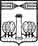 ПОСТАНОВЛЕНИЕ25.06.2015 № 1039/6Об утверждении платы за содержание и ремонт жилого помещения для нанимателей жилых помещений, находящихся в государственной и муниципальной собственности Красногорского муниципального района, муниципального образования «Сельское поселение Отрадненское», муниципального образования «Сельское поселение Ильинское», для собственников жилых помещений, которые не приняли решение о выборе способа управления многоквартирным домомВ соответствии с Жилищным кодексом РФ от 29.12.2004 №188-ФЗ, Постановлением Правительства РФ от 13.08.2006 № 491 «Об утверждении Правил содержания общего имущества в многоквартирном доме и правил изменения размера платы за содержание и ремонт жилого помещения в случае оказания услуг и выполнения работ по управлению, содержанию и ремонту общего имущества в многоквартирном доме ненадлежащего качества и (или) с перерывами, превышающими установленную продолжительность», Уставом Красногорского муниципального района, соглашением от 15.12.2014 № 10-О, заключенным с администрацией сельского поселения Отрадненское, соглашением от  15.12.2014 № 14-И,  заключенным с  администрацией сельского поселения Ильинское, п о с т а н о в л я ю:1. Установить и ввести в действие с 01.07.2015 года размер платы за услуги и работы по управлению многоквартирным домом, содержанию и текущему  ремонту общего имущества в многоквартирном доме для нанимателей жилых помещений, находящихся в государственной и муниципальной собственности Красногорского муниципального района, сельского поселения Отрадненское, сельского поселения Ильинское и предоставленных в пользование по договорам найма жилого помещения, а также для собственников жилых помещений, которые не приняли решение о выборе способа управления многоквартирным домом (прилагается).2. Признать утратившим силу постановление администрации Красногорского муниципального района от 28.05.2014  № 1003/5 «Об утверждении платы за содержание, ремонт жилого помещения  для нанимателей жилых помещений, находящихся в государственной и  муниципальной собственности Красногорского муниципального района,  муниципального образования «Сельское поселение Отрадненское»,  муниципального образования «Сельское поселение Ильинское», для собственников жилых помещений, которые не приняли решение о выборе способа управления  многоквартирным домом и установлении порядка платы граждан муниципального образования «Городское поселение Красногорск», муниципального образования «Сельское поселение Отрадненское»,  муниципального образования «Сельское поселение Ильинское» за предоставленные коммунальные услуги».3. Опубликовать данное постановление в газете «Красногорские вести» и разместить на официальном сайте администрации Красногорского муниципального района.4. Контроль за выполнением данного постановления возложить на заместителя главы администрации А.П.Нифанова.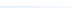 Приложение 
к постановлению администрации 
Красногорского муниципального района 
от 25.06.2015.г. № 1039/6Плата за услуги и работы по управлению многоквартирным домом, содержанию и текущему 
ремонту общего имущества в многоквартирном доме для нанимателей жилых помещений, 
находящихся в государственной и муниципальной собственности Красногорского муни- 
ципального района, в муниципальном образовании "Сельское поселение Отрадненское", 
в муниципальном образовании "Сельское поселение Ильинское", а также для собственников 
жилых помещений, которые не приняли решение о выборе способа управления многоквартирным 
домом.Глава Красногорского
муниципального районаБ.Е. Рассказов